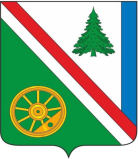 10.04.2024Г. №294РОССИЙСКАЯ ФЕДЕРАЦИЯИРКУТСКАЯ ОБЛАСТЬБРАТСКИЙ РАЙОНВИХОРЕВСКОЕ МУНИЦИПАЛЬНОЕ ОБРАЗОВАНИЕАДМИНИСТРАЦИЯПОСТАНОВЛЕНИЕО ВНЕСЕНИИ ИЗМЕНЕНИЙ В ПОСТАНОВЛЕНИЕ АДМИНИСТРАЦИИ ВИХОРЕВСКОГО ГОРОДСКОГО ПОСЕЛЕНИЯ ОТ 29.01.2024Г. №44 «ОБ УТВЕРЖДЕНИИ ПОРЯДКА ОРГАНИЗАЦИИ РАБОТЫ И РАСХОДОВАНИЯ БЮДЖЕТНЫХ СРЕДСТВ ПО РЕАЛИЗАЦИИ МЕРОПРИЯТИЙ ПЕРЕЧНЯ ПРОЕКТОВ НАРОДНЫХ ИНИЦИАТИВ В ВИХОРЕВСКОМ ГОРОДСКОМ ПОСЕЛЕНИИ НА 2024 ГОД» В целях эффективной реализации в 2024 году мероприятий перечня проектов народных инициатив в Вихоревском городском поселении, одобренных по итогам проведенного собрания граждан 26 января 2024 года, в соответствии с постановлением Правительства Иркутской области от 14.02.2019 года № 108-пп «О предоставлении субсидий из областного бюджета местным бюджетам в целях софинансирования расходных обязательств муниципальных образований Иркутской области на реализацию мероприятий перечня проектов народных инициатив», руководствуясь Бюджетным кодексом Российской Федерации, Федеральным  законом от 06.10.2003 № 131-ФЗ «Об общих принципах организации местного самоуправления в Российской Федерации», статьей 60 Устава Вихоревского муниципального образования, администрация Вихоревского городского поселенияПОСТАНОВЛЯЕТ:1. Внести в постановление администрации Вихоревского городского поселения от 29.01.2024г. №44 «Об утверждении порядка организации работы и расходования бюджетных средств по реализации мероприятий перечня проектов народных инициатив в Вихоревском городском поселении на 2024 год» (далее – Постановление) следующие изменения:Приложение № 1 к Постановлению «Перечень проектов народных инициатив в Вихоревском городском поселении, реализация которых планируется в 2024 году» изложить в новой редакции (прилагается).2. Настоящее постановление подлежит официальному опубликованию (обнародованию).3. Контроль за исполнением данного постановления оставляю за собой.Глава администрации Вихоревского городского поселения                                                     Н.Ю. ДружининПриложениек постановлению администрации Вихоревского городского поселенияот 10 апреля 2024 г. № 294  «Приложение № 1к постановлению администрации Вихоревского городского поселенияот 29 января 2024 г. № 44  Перечень проектов народных инициатив в Вихоревском городском поселении, реализация которых планируется в 2024 году№ п/пНаименование мероприятияОбщий объем финансирования, руб.В том числе за счет средств:В том числе за счет средств:№ п/пНаименование мероприятияОбщий объем финансирования, руб.областного бюджета, руб.местного бюджета, руб. 1Организация водоснабжения населения (поставка полиэтиленовой трубы) (монтаж собственными силами)786 312,50707 681,2278 631,282Обустройство оборудования на детской площадке по ул.Пионерская, между домами 23-25740 088,42666 079,5574 008,873Приобретение решетчатых металлических конструкций для благоустройства территории парка культуры и отдыха (установка собственными силами)440 000,00395 999,9844 000,024Приобретение мобильных сварных конструкций, предназначенных для ограждения территории при проведении массовых мероприятий1 048 600,00943 739,95104 860,055Приобретение специализированной техники для осуществления полномочий по дорожной деятельности2 650 000,002 384 999,89265 000,116Приобретение систем звукового оповещения населения о чрезвычайных ситуациях1 466 874,351 320 186,85146 687,507Приобретение и монтаж покрытия из резиновых смесей для детской площадки в парке культуры и отдыха1 183 900,731 065 510,61118 390,128Приобретение автономного туалетного модуля для благоустройства территории парка культуры и отдыха1 079 780,00971 801,95107 978,05ИТОГО:ИТОГО:9 395 556,008 456 000,00939 556,00